Dear Parishioners,Do we have the courage to place our trust in the Lord? Peter thought he had enough courage when he stepped out of the boat as it was being tossed on the waves during the violent storm. However, he became frightened and started to sink. Though he began to doubt, he cried out to Jesus and the Lord saved him. When we doubt, may we look to our Savior for strength. Catholic Charities will offer a free health fair on Saturday, August 15 at St. Frances of Rome School, 1401 S. Austin Blvd., Cicero. Services offered include back-to-school physicals and immunizations for children; dental screenings for adults and children, and a variety of other health screenings for adults.Reminder:Office Hours – due to the restrictions placed on us by the Archdiocese of Chicago because of the Corona virus, visitors to the church office are not allowed at this time. Our office hours are also limited; however, someone will be available to take your call on Monday, Tuesday, Wednesday and Friday from 8:00 am until 1:00 pm, and Thursday from 9:00 am until 2:00 pm. If you reach us after hours, please listen to the message, as it will direct you in ways to leave a voice message.I will be out of the office on vacation from August 3 until August 17.  Fr. Francisco Ortega and Fr. Tomasz Wajdzik from Sacred Heart Parish in Melrose Park have graciously offered to be mass celebrants at St. Bernardine while I am out.May good and gracious God bless us as we enjoy warm days of the summer. Fr. Stan 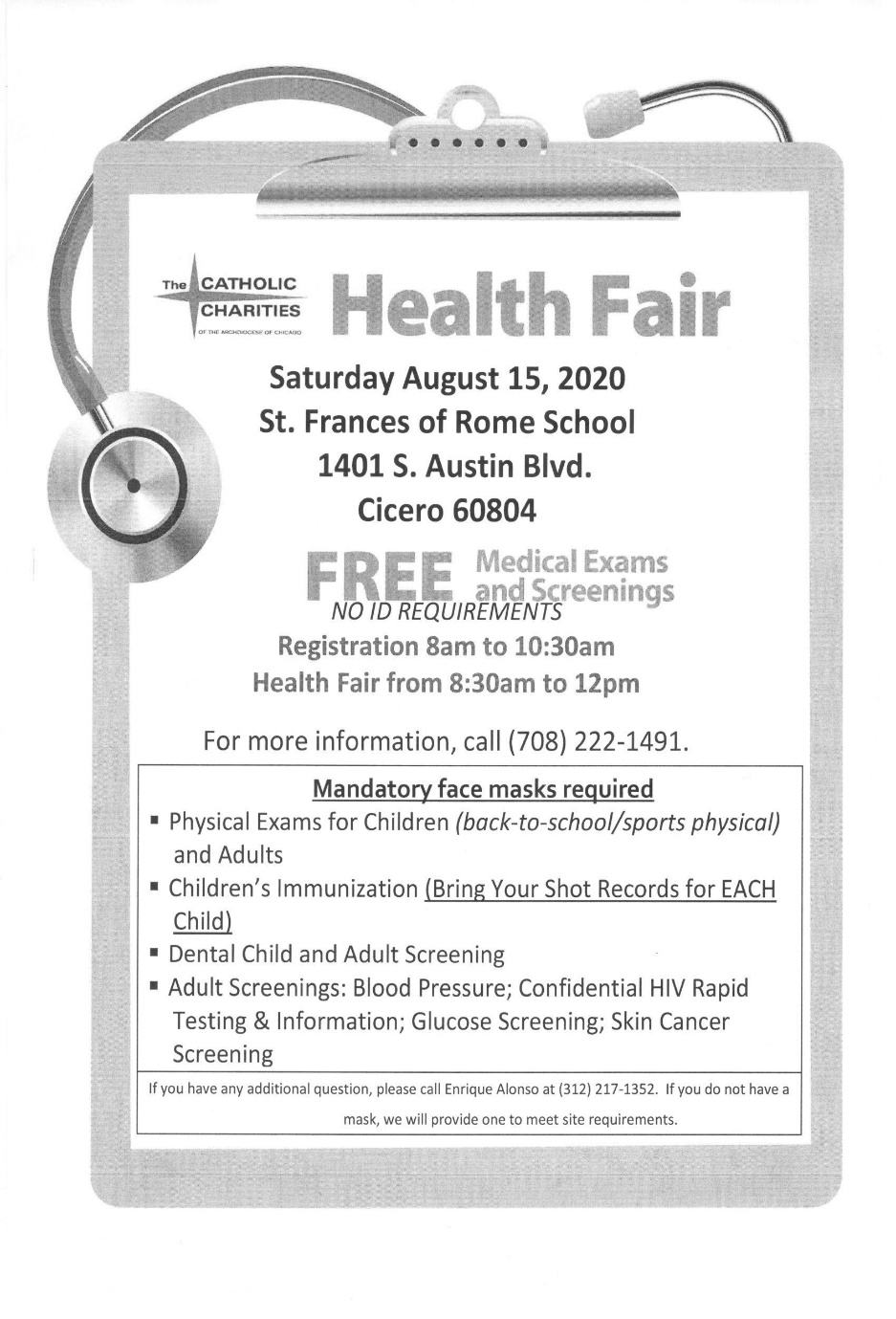 